This Policy should be read with the following policies:Safeguarding and Child Protection Policy 2016/17Working Together to Safeguard Children March 2015.  The guidance is available via the following link: http://www.workingtogetheronline.co.uk/index.htmlKeeping Children Safe in Education 2016.  The guidance is available via the following link: https://www.gov.uk/government/uploads/system/uploads/attachment_data/file/418686/Keeping_children_safe_in_education.pdf   Prevent Duty Guidance for England & Wales; a Guidance for specified authorities (Counter Terrorism & Security Act 2015) June 2015      https://www.gov.uk/government/publications/prevent-duty-guidance The Dfe Prevent Duty Departmental advice for Schools and child care providers June 2015. The guidance is available via the following link:https://www.gov.uk/government/publications/protecting-children-from-radicalisation-the-prevent-dutyInformation Sharing: Advice for Practitioners providing Safeguarding Services to Children, Young People, Parents and Carers”. March 2015. The guidance is available via the following link:  https://www.gov.uk/government/uploads/system/uploads/attachment_data/file/419628/Information_sharing_advice_safeguarding_practitioners.pdf Our PolicySale & Davys Primary School fully recognises its responsibilities for tackling extremism in all forms and its responsibilities in protecting children from exposure to all types of radicalisation. Aims & Principles This Extremism and Radicalisation Policy is intended to provide us with a framework of dealing with issues of vulnerability, exposure to extreme views and ideologies which are seen to be inflammatory and against the ethos of our school.  We recognise we are in an important position to identify the early signs, looking to safeguard and protect children who are susceptible and vulnerable.  We recognise the need to respond in taking appropriate action to prevent extremist views and ideologies developing alongside providing a broad curriculum.  This policy sets out how we will deal with this.Our parents and carers also need an understanding of the issues being well informed of our efforts at every opportunity in order that parents and carers are clear about how the school will deal with such incidents including how our curriculum and ethos underpins our actions. Effective engagement with our parents/family is also important as they are in a key position to spot signs of radicalisation. It is important to assist and advise families who raise concerns and point them in the right direction for support.  We will make this policy available to our parents/carers and all staff members.  This Policy will also be made available on the school website. Links to other policiesThe Tackling Extremism & Radicalisation Policy is linked to the following policies:Safeguarding & Child Protection PolicyEquality & Diversity PolicyAnti- bullying Policy including Cyberbullying Behavioural Management PolicyOn line Safety Policy A British values statementEquality & Diversity PolicyFurthermore, we will follow the procedures set out by the Derbyshire Safeguarding Children’s Board with reference to Safeguarding Children and Young People who are deemed to be vulnerable to Violent Extremism:  http://derbyshirescbs.proceduresonline.com/index.htmIn tackling extremism and radicalisation, we will take account of the following national guidelines and legislation:CONTEST (Counter Terrorist Strategy) 2011Prevent Duty Guidance for specified local authorities HMI June 2015 Channel Duty Guidance 2015Counter Terrorism & Security Act 2015The Prevent Duty, Dfe Departmental advice for schools and child care providers 2015Duties, Powers, Responsibilities Section 26 of the Counter Terrorism and Security Act 2015 places a duty upon Local Authorities and all specified settings including Schools in the exercise of their functions to have “due regard to the need to prevent people from been drawn into terrorism”.  It is applied to bodies in the UK who have significant interaction with people vulnerable to radicalisation. We are required in our functions under section 26 to:Know about and Identify early indicators in pupils. Develop the confidence to challenge and intervene. Assess the risk of our pupils being drawn into terrorism and terrorist ideology. Have clear protocols & keep records.Be monitored by Ofsted in how we exercise these duties. We therefore recognise the Prevent strategy is part of the overall Counter Terrorism Strategy, CONTEST in the UK. The aim of Prevent is to reduce the threat to the UK from terrorism by stopping people becoming terrorist or supporting terrorism. We understand Channel to be an element of the Prevent strategy aimed at stopping vulnerable people being drawn into terrorism, a programme working to challenge extremist ideas who work with individuals including children and young people. We will work with the Local Authority and with other agencies in making sure we undertake our duties under Prevent.We have a duty to safeguarding pupils from potentially harmful and inappropriate on line material and will ensure appropriate filters and monitoring, and this will mean frequent audit checks on online activity in the school. We aim to prevent access to terrorist material and sites when accessing the internet in the school.    Definitions & IndicatorsWe recognise that extremism is defined as the holding of extreme political or religious views.  It is a vocal or active opposition to fundamental British values, including democracy, the rule of law, individual liberty, mutual respect and the tolerance of different faiths and beliefs.  We also include in our definition any calls for the death of members of our armed forces, whether in this country or abroad.  We recognise radicalisation as the process by which people come to support terrorism, violent extremism and, in some cases, to then participate in terrorist groups, which can mean leaving their country to pursue this.We recognise that children can be enticed into radicalisation as they are more vulnerable and susceptible to this. They therefore can be drawn into violence or they can be exposed to the messages of extremist groups by many means especially on line and through social media.  The school recognise that social media is increasingly a child’s preferred method of communication which can increase their risk to exposure to radicalisation.  Messages, views, ideologies that are extremist can come from parents/carers, family members or friends, and/or from direct contact with member groups and organisations. It can come from staff within an organisation, or be brought into a School by staff, governors, or volunteers. Research has identified helpful lists of indicators based on actual UK case studies which would identify how a child or young person is vulnerable to radicalisation. The risk of radicalisation is the product of a number of factors and identifying this risk requires all our staff in being able to exercise their judgement in raising any concern and reporting to the appropriate leads within the school. We understand the following concerns as some indicators of vulnerability in children to radicalisation and ones that are based upon research and from examples of case studies but that there is no definitive list and all these following concerns, indicators, factors and risk indicators are to be taken into account:Identity Crisis - distance from cultural/religious heritage and uncomfortable with their place in society around them;Personal Crisis - family tensions, sense of isolation, adolescence, low self-esteem, disassociation with existing friendship groups, becoming involved in new and different groups of friends, searching for answers to questions about identity, faith and belonging;Personal Circumstances - migration, local community tensions, events affecting country or region of origin, having a sense of grievance that is triggered by personal experience racism, discrimination or aspects of government policy;Unmet Aspirations - perceptions of injustice, feeling of failure, rejection of civic life;Criminality - experiences of imprisonment, poor resettlement/reintegration, previous involvement with criminal groups.    We recognise the following potential diagnostic Indicators identified in the CHANNEL Guidance which include:Use of language seen to be inappropriate (e.g. causing distress or alarm and perceived to be prejudiced, inflammatory, or hateful).Noticeable behavioural changes. Expression of extreme views.Possession of extremist literature.Advocating violent actions and means.Seeking to recruit others to an extremist ideology.We also understand these critical risk factors which indicate a possible process of potential grooming/entrapment:Changes in faith/ideology.Sudden name change linked to a different faith/ideology.Significant changes in appearance. Secrecy on the internet & access to websites with a social networking element.Narrow/limited religious or political view.Attendance at certain meetings e.g. rallies and articulating support for.“Them” and “us” language/rhetoric.Justifying the use of violence to solve societal issues.Isolation from usual friends, family or social groups.Sudden unexplained foreign travel.We will assess and monitor the risk of children being drawn into terrorism; the general risks may vary from area to area, and according to their age, local threat and proportionality. This School recognises we are in an important position to identity risks within our local context.We will use our Child Protection/Safeguarding Report form used to raise safeguarding concerns in the school on an individual pupil and a risk assessment if the concern is a Prevent concern. If the concern is a Prevent concern, we will use the guidance and assessment as prescribed by the local authority.   We will try and help our pupils to keep safe on line and consider the impact of social media networking sites with additional consideration to the threat of exposure to extremism and radicalisation.  We are aware of the increased risk of on-line radicalisation and how terrorist groups seek to radicalise young people on line.We will use appropriate levels of filtering and consult with the relevant IT providers and provide training where necessary.  The Role of the curriculumWe will work to ensure that our pupils will be skilled and equipped to be resilient and resist involvement in extreme or radical activities. Therefore, we recognise the need to build resilience in our pupils to make them less vulnerable. We aim to include in the curriculum learning around threat and risk and on line radicalisation.   We will therefore provide a broad and balanced curriculum within which we aim to support pupils, Spiritual, Moral, Social and Cultural development (SMSC).  SMSC development is promoted through all our subjects, including the ethos of our school where development of positive attitudes and values is central to everything we do. Values underpinning public life in the UK have been summarised as democracy, the rule of law, individual liberty, mutual respect, and the tolerance of those with different faiths and beliefs.  It is important that our pupils understand this through different approaches using a   balanced and broad curriculum.  This supports our pupils to be responsible citizens and prepares for an adult life living and working in Britain which is diverse and changing. Our School will ensure the promotion of British values and that these efforts are inclusive and promote unity between pupils, parents/carers and the local community. Training As part of our statutory duties and through opportunities we will ensure that all staff are fully aware of the threats, risks and vulnerabilities that are linked to extremism and radicalisation.  This includes been alert to early indicators, responding to and reporting.  This will include all staff including volunteers, governors and will be incorporated into staff induction training. We will ensure that all staff are trained to be equipped and skilled in this field, making available training resources and support opportunities where required. We will follow the recommendations of the Local Authority and ensure staff attend Prevent/WRAP, or other recommended training and that this is relevant to the job role in the school. In making sure that support needs are met of the pupils that staff including volunteers and governors understand CHANNEL, CHANNEL strategies and how to refer into Channel using local processes.     Safeguarding Roles and Responsibilities - Appendices AProcedures for Referrals We will treat any worry or concern that a child in the School may be exposed to possible extremism, extremist ideology and or radicalisation as a safeguarding concern. Recent case studies and from Derbyshire’s own experiences have identified the following Schools have been concerned about and sought advice on:  Parents/carers presenting worrying views to any Teacher, visitor or Governor. A Staff member, governor, volunteer or visitor presenting concerning views.Access to radical teachings by anyone in the School.Online exposure and the viewing of on line materials seen to be concerning, disturbing, inflammatory, or anti- British in tone.Any child or young people/parents/ visitors on school property who you may feel are discussing/providing information to children that may be seen as inciting or inflammatory.Taking action to remove children from curriculum based activities or visits on the basis of a view seen to be perceived as linked to an extreme view, ideology or irrational fear.All concerns and incidents will be fully investigated and in all cases the Designated Safeguarding Lead can contact the Child Protection Manager for Schools/ Education settings or in their absence the Safeguarding Team for advice and around next steps. The Department of Education has also a dedicated a telephone helpline (020 7340 7264) to enable staff and governors to raise concerns related to extremism.  It is not intended for use in emergency situations.Where a concern or incident is judged to be immediate and serious an appropriate lead in the School will contact the police directly.   All concerns will be referred by the Safeguarding Designated Lead into Starting Point. This is a single point of contact for advice, support and referrals for early help, MAT, Children’s social care referrals (replaces Call Derbyshire for children and young people). There is a case referral pathway process and depending upon significance concerns will include a referral into the local prevent team, and decisions will be made around a referral into Channel.  Visitors & Use of the schools Premises VisitorsUpon arriving at the School all visitors including contractors will read the Safeguarding and Child Protection Guidance and any relevant Codes of Behaviour which they will be required to adhere to.Visitors and contractors will be subject to Identification checks which will include clarification of the purpose of their visit.Sale & Davys Primary School may undertake further precautions in allowing visitors and contractors on their premises.    School PremisesWe will ensure the school building will not be used to give a platform to extremists this will be monitored as follows:If a member of staff wishes to invite a speaker into Sale & Davys Primary School prior approval and agreement will be made with the Head Teacher/Principal which will be subject to the appropriate school safeguarding checks.That the school will refer to the ‘External Contributors Policy’ updated and issued by DCC in January 2017 ensuring that this document is shared with the provider/speaker before the event.  Once completed and checked with all parties in agreement the event can then be permitted to take place.  Usage of school premises will be monitored and in the event of any behaviour not in keeping with this policy or the Safeguarding and Child Protection Policy, the School will terminate the contact and may in some circumstances contact the police.     Stay Safe- terrorist fire arm attack  This link features Government guidance and a short film called ‘Stay Safe’ about what action to take if you are caught up in a terrorist firearms attack.  https://www.youtube.com/watch?v=4jxOXbpTmnkThe current threat level to the UK from international violent extremism is classed as severe (an attack is highly likely). There is no intelligence to suggest that any school building is likely to be the target of a terrorist attack. As a Local Authority we want to ensure all staff have the information needed to help them stay safe.It’s important all staff:are alert but not alarmed are vigilant and report suspicious behaviour plan ahead what to do to stay safe.Nationally there are five levels of threat:low - an attack is unlikely moderate - an attack is possible but not likely substantial - an attack is a strong possibility severe - an attack is highly likely critical - an attack is expected imminentlyThe Stay Safe principles are: Run, Hide and TellRunIf there is a safe route, run, if not hide. Insist others go with you. Don’t let them slow you down. Leave your belongings behind.HideIf you can’t run, hide. Find cover from gunfire. Be aware of your exits. Try not to get trapped. Lock yourself in a room if you can. Move away from the door. Be very quiet, turn off your phone. Barricade yourself in.TellCall 999 - What do the police need to know?Dial 999 when you are safe. Give your location. Give the direction the attacker is moving in. Describe the attacker, especially things that cannot be changed such as tattoos, facial hair, ethnicity etc. Give any further information. Can you safely stop others from entering the area?https://www.gov.uk/government/publications/recognising-the-terrorist-threat (opens in a new window) Help, Support & Signposting Child Protection Manager Schools/Educational Settings Derbyshire- Debbie Peacock 01629 531079   Debbie.peacock@derbyshire.gov.ukDCC Child Protection/ Safeguarding Team – 01629 532178Derbyshire Police 101- can route non urgent referrals through to the PREVENT Team Children’s Social Care (single point of Contact- Starting Point) - 01629 533190  Seamus Carroll is the lead officer for Prevent at Derbyshire County Council seamus.carroll@derbyshire.gov.uk    Telephone 01629 538494 or 07771 980107Contact Numbers / referral links*Call Derbyshire -  01629 533190 (24hr, 7 days a week – sharing concerns re Adults or Children – concerns re children will be triaged via Staring Point)Starting Point Advice Line - 01629 53 53 53 (Mon – Fri, 8am – 6pm – advice and guidance re concerns about children)www.derbyshire.gov.uk/startingpoint *when making a referral you will need to complete the risk indicator checklist this is available on the starting point website and as a document in this policy along with the police prevent referral form (appendices B)  Police Prevent Team - 0300 122 8694 or 101Keystone – 101 (in an emergency dial 999)Seamus Carroll, Prevent Lead (County) - 01629 538494 or 07771 980107Dawn Robinson, Prevent Lead (City) - 01332 643058 or 07812 300953Must Read Documentshttps://www.gov.uk/government/publications/prevent-duty-guidance https://www.gov.uk/government/publications/channel-guidance Derbyshire Constabulary Prevent Web-page -  including Prevent video clip (17 mins)http://www.derbyshire.police.uk/Safety-advice/Terrorism/Prevent-Team/Prevent-Team.aspx Prevent E-Learning (for Derbyshire County Council staff and Derbyshire Schools) (contains local contacts and referral routes)www.saferderbyshire.gov.uk/preventelearning Channel E-Learninghttp://course.ncalt.com/Channel_General_Awareness/01/index.html Home Office Prevent E-Learning – aimed at schools / education (No local contact information)https://www.elearning.prevent.homeoffice.gov.ukOther useful web-links / documentshttp://www.eastmidlandsprevent.co.uk/ https://www.gov.uk/government/publications/counter-terrorism-strategy-contest https://www.gov.uk/government/publications/prevent-strategy-2011 https://www.gov.uk/government/publications/protecting-children-from-radicalisation-the-prevent-duty https://www.gov.uk/government/publications/the-use-of-social-media-for-online-radicalisation www.preventtragedies.co.uk http://educateagainsthate.com/ www.ltai.info   http://www.preventforschools.org/ http://feweek.co.uk/wp-content/uploads/2015/04/157g-129-preventtoolkit.pdf http://www.preventforfeandtraining.org.uk/p-guidance-materialshttp://www.foundationyears.org.uk/files/2015/03/Fundamental_British_Values.pdf  www.npcc.police.uk/ctwww.gov.uk/nactsowww.cpni.gov.ukWRAP Training Booking Link (To pass on to frontline colleagues who have not yet been WRAP trained or had a Prevent briefing)www.saferderbyshire.gov.uk/wrap Derby Prevent Traininghttp://www.saferderbyshire.gov.uk/training-and-resources/courses-and-bookings/counter_terrorism/prevent/default.asp Safeguarding Roles and Responsibilities- Appendix AAll Staff and Volunteers of our School have responsibility for the following:Being aware of the Derby City and Derbyshire Safeguarding Procedures, and with reference to Safeguarding Children and Young People Vulnerable to Violent Extremism, ensuring these procedures are followed;That Staff including Volunteers are aware of the Derby City and Derbyshire Safeguarding Children Board’s Escalation Policy and Process, which may be followed if a staff member fears their concerns have not been addressed, and of the Confidential Reporting Code (Whistle Blowing);That staff take responsibility to undertake training provided and keep up to date; Being alert to the definitions and indicators around extremism and radicalisation, acting upon any of these concerns by reporting these to the Designated Safeguarding Lead(s) within the School;Bringing any concerns relating to extremism, or worrying ideologies, where a child or young person may have access to materials either online media contact or viewing to the Designated Safeguarding Lead(s) who is the single point of contact for Prevent concerns;Bringing any concerns to the Designated Safeguarding Lead relating to parents/carers or visitors on the school’s premises relating to views seen to be inflammatory, or contrary to the school’s principles in this policy and to a curriculum promoting diversity;    Being proactive in the school in protecting vulnerable children from exposure to radical views and been radicalised by them;  Promoting an ethos within the school with regard to principles of equality, diversity and the positive values of different cultures;Understanding the implications of prejudice based bullying in an aim to protect children and young people from being radicalised;Understanding British values, in the context of citizenship and being proactive in this contributing to children’s learning and the broader values of living & working in Modern Britain.Listening to, and seeking out, the views, wishes & feelings of our pupils, ensuring that the vulnerable child’s voice is heard and acknowledged;Obtaining advice and seeking support for our pupils using the referral routes when a child has been identified as vulnerable to extremism and radicalisation.The Designated Safeguarding Lead has responsibility for the following:That they are the single point of contact in relation to protecting pupils from radicalisation and involvement in terrorism (SPOC); Being aware of the Derby City and Derbyshire Safeguarding Procedures in regard to ‘Safeguarding Children and Young People Vulnerable to Violent Extremism’, ensuring these procedures are followed.That all concerns are seen as safeguarding concerns and reported under the procedures which are set out; That when concerns are bought to their attention they are aware of the advice and referral process PREVENT/Channel which is available in the local authority;That they may be asked to attend a Channel panel to present, discuss and agree a course of action on a child or young person raised through that process;That they ensure the child receives the support available through PREVENT and Channel;That they are aware of signposting to other support services, web based   organisations and agencies that can assist a school;They will monitor the effect in practice of the RE/PSHE curriculum and assembly policy, or in teachings where relevant that they are used to promote community cohesion and are reflective of multi-faith and beliefs;    They inform and keep up to date as part of their training responsibilities all staff and volunteers;That they keep records of any concerns labelled clearly as Prevent, use and record risk assessments, interventions, and any advice and support that is sought.  Governors, Proprietors and School Leadership of our school are responsible for (and need to ask a School about):That the Designated Lead in the School will act as the single point of contact for concerns;Ensuring that all Designated Safeguarding Leads have the appropriate Prevent/WRAP training and receive regular updates through briefings and research and this includes the link Safeguarding Governor; That all other staff in contact with pupils complete training;   Ensuring that the Safeguarding Designated Lead(s) is equipped to deal with extremism and radicalisation in their school and she remains up to date with any guidance/legislation changes; That processes of keeping records are in place for the reporting and recording of any concerns.  That there is evidence of Risk Assessments being undertaken, and records are maintained of any interventions, advice and support that have been sought;To consider how children may be taught about extremism and radicalisation as part of the broader Safeguarding in the school which is promoted through teaching and learning opportunities as part of providing a broad and balanced curriculum;   Actively promoting values of democracy, the rule of law, individual liberty, mutual respect and tolerance of those with different faiths and beliefs;   Having in place an Online Safety Policy which can also address the concerns of radicalisation on line;   Making sure that this policy including any teachings or statements relating to the work of protecting children from radicalisation is available to parents, and carers as appropriate, including displaying on the school’s website.Management of the PolicyThe Head Teacher will implement the policy and will ensure that all staff including volunteers have read and signed confirming that they have read and understood their responsibilities.   The Governing Body will oversee the policy; ensure its implementation and compliance to statutory duties reviewing its content on an annual basis.We will undertake a regular audit and review of this policy and in light of any changes in guidance /legislation how these changes will be implemented within the School.  The Head Teacher will report on and discuss progress within the School to the Governing Body on an annual.A record of the minutes is recorded of the Governing body’s discussion on the Policy of Extremism, Radicalisation and the protection of British values, detailing how proactive the school is in ensuring this policy is reflected in the school’s ethos and curriculum. Risk Indicator Checklist & Police Prevent Referral form - Appendices APREVENT- RISK INDICATOR CHECKLISTVersion 2- Guidance- January 2016 Under Prevent (Counter Terrorism and Security Act 2015) we are all when in contact with children and adults in our roles required in our functions to:Prevent people from been drawn into terrorism Know about and Identify early indicators in pupils vulnerable to extremism. Assess the risk of pupils being drawn into terrorism and terrorist ideology. Develop the confidence to challenge and intervene. Build resilience in pupils through advice, support, intervention eg- Channel and through the curriculum Keep records and work in partnership with agencies  The risks of being drawn into extremism, exposure to, or intent to carry out acts may vary from area to area, and differ according to their age, local threat and proportionality. Schools may have different experiences and should identity risks within their local context. Effective engagement with parents/family is also important as they are in a key position to spot signs of radicalisation. You should be sharing your concerns with a parent/carer unless this may place the child/YP at immediate risk. You should be working with parents/carers to help them know about and identify indicators in their children. Completing the checklist:All staff should exercise their judgment in raising concerns and in all cases seek advice from a Designated Safeguarding Lead.  A Designated Safeguarding Lead should have also undertaken PREVENT/ WRAP training. The expectation is that the Designated Lead is responsible for completing the checklist.The Designated Lead completing this checklist should take into account the information from the person raising the concerns, use discussion from others who have interaction with the child or young person and from information from observations, presenting behaviours and interaction seen with other peers, parents/carers/local community.The checklist should support the Child Protection Welfare/Report Form in all cases where this is seen to be a concern under Prevent.  The checklist should be shared if referring into services and where possible with the parent/carer.   Having completed the checklist this should help you decide next steps and thresholds. You should treat a concern under Prevent as any other safeguarding concern. If you have immediate safeguarding concerns under Prevent you should be contacting Derbyshire Police on 101 and Children’s Services (Starting Point 01629 533190) if under 18 and adult’s services if 18+.   In all other cases you should complete the Child Referral Form to request early help and assessment www.derbyshire.gov.uk/startingpoint . The form will trigger agency enquiries and this may include liaising with the local Police Prevent Team and referral into a multi-agency panel (CHANNEL) depending upon the information gathered and level of risk.      You should complete and submit the Police PREVENT referral Form in all cases and email to; . This team will decide if they have a role, they are required to record all concerns. You can seek advice in all cases and should do this by contacting either;Seamus Carroll is the lead officer for Prevent at Derbyshire County Council seamus.carroll@derbyshire.gov.uk    Telephone 01629 538494 or 07771 980107Child Protection Manager Schools/Educational Settings Derbyshire- Debbie Peacock 01629 531079   Debbie.peacock@derbyshire.gov.ukThe Professional Advice and Consultation Line Starting Point 01629 535353PREVENT-THE RISK INDICATOR CHECKLIST The risk of radicalisation is the product of a number of factors. There is no definitive list but these are the researched and known about vulnerabilities, critical factors and indicators. All or none may be present in individual cases of concern. Nor does it mean that vulnerable children experiencing these factors are automatically at risk of exploitation for the purposes of extremism.  This checklist applies to all age groups and you may have concerns about parents/carers which are impacting on the children in the school or setting shown through their experiences, behaviours and influences.  The checklist will help you and the other agencies decide:Whether there is a risk What level or riskA pathway to support and intervention Provide the model for assessment and management Vulnerabilities to Extremism:Name of Child DOBYear Group  Yes NoIs in adolescence  Has experience of poverty, disadvantage, discrimination, social exclusion Has low self- esteem, a poor or no sense of belonging, Has Insecure , absent, conflicted family tensions or absent family relationships Has a significant adult or others in the child’s life who appears to have extremist view or sympathies Demonstrates a lack of affinity, understanding for othersIs dissociating from peers Is socially  isolated from peers Demonstrates identity conflict and confusion Demonstrates distance from cultural/religious heritage and uncomfortable  with their place in society Has any learning difficulties /communication and  or mental health support needs Has a simplistic or flawed understanding of region or politics  Has experienced trauma in their lives, especially associated with war or sectarian conflict Experienced migration, been subject to local community tensions, has a sense of grievance triggered by personal experience racism, discrimination, affected by government policyHas unmet aspirations, perceptions of injustice, feeling of failure , rejection of civil life Experiences of imprisonment, poor resettlement/reintegration, previous involvement in criminal groups    Critical Risk Factors:High  Yes   NoTravelIs there a pattern of regular or extended travel within UK with other evidence to suggest this is for extremist activityUnexplained, vague, unauthorised extended breaks/travel outside of the UK to locations associated with extremist activity Is there a pattern of travel to locations outside of the UK associated with extremism activityThe use of any methods to disguise identity, documents or cover to support thisConnexions with extremist military camps/locationsHigh Yes  No Experiences, Behaviours and influencesUse of language seen to be inappropriate (e.g. causing distress or alarm and perceived to be prejudiced, inflammatory, or hateful).Have international events in areas of conflict and civil unrest had an noticeable impact resulting in a change in behaviour ( note it is common to have an emotional reaction to world events but this has to be seen in context of other factors listed)  Being in contact with extremist recruiters Expression of extreme views and ideologyPossession of extremist literature.Using extremist narratives and a global ideology to explain personal disadvantage Advocating violent actions and means, supporting terrorist attacks verbally or in written work Seeking to recruit others to an extremist ideology Yes No Access to Extremism/Extremist influencesChanges in faith/ideology.Sudden name change linked to a different faith/ideology.Significant changes in appearance. Secrecy on the internet & access to websites with a social networking element.Narrow/limited religious or political view.Attendance at certain meetings e.g. rallies and articulating support for groups with links to extremist activity but not illegal/illicit eg fundraising, propaganda distribution, attendance at meetings.“Them” and “us” language/rhetoric.Justifying the use of violence to solve societal issues.Name of worker completing the Checklist: Status of worker:Date & Time record made :Date & Time Record Submitted/Actions taken and by whom.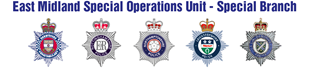 East Midlands Prevent Referral FormEast Midlands Prevent Referral FormEast Midlands Prevent Referral FormEast Midlands Prevent Referral FormEast Midlands Prevent Referral FormEast Midlands Prevent Referral FormRestricted (when completed)Restricted (when completed)Restricted (when completed)Restricted (when completed)Restricted (when completed)Restricted (when completed)Information will be kept secure and confidential and will only be disclosed to those parties who have a legal and legitimate need to know.Information will be kept secure and confidential and will only be disclosed to those parties who have a legal and legitimate need to know.Information will be kept secure and confidential and will only be disclosed to those parties who have a legal and legitimate need to know.Information will be kept secure and confidential and will only be disclosed to those parties who have a legal and legitimate need to know.Information will be kept secure and confidential and will only be disclosed to those parties who have a legal and legitimate need to know.Information will be kept secure and confidential and will only be disclosed to those parties who have a legal and legitimate need to know.Please complete the below details and email this form to:EMSOU-SB-Derbys@Derbyshire.PNN.Police.UKPlease complete the below details and email this form to:EMSOU-SB-Derbys@Derbyshire.PNN.Police.UKPlease complete the below details and email this form to:EMSOU-SB-Derbys@Derbyshire.PNN.Police.UKThis will be dealt with by individual Police Force Prevent Teams.This will be dealt with by individual Police Force Prevent Teams.This will be dealt with by individual Police Force Prevent Teams.Please complete to the best of your knowledge. Leave blank if unknown.Your details:Please complete to the best of your knowledge. Leave blank if unknown.Your details:Please complete to the best of your knowledge. Leave blank if unknown.Your details:Please complete to the best of your knowledge. Leave blank if unknown.Your details:Please complete to the best of your knowledge. Leave blank if unknown.Your details:Please complete to the best of your knowledge. Leave blank if unknown.Your details:SurnameD.O.BD.O.BForenamesRelationship to individualRelationship to individualContact no.emailProfessional role (if applicable)AddressIndividuals details and summary of concerns: Please include as much detail as possible.Individuals details and summary of concerns: Please include as much detail as possible.Individuals details and summary of concerns: Please include as much detail as possible.Individuals details and summary of concerns: Please include as much detail as possible.Individuals details and summary of concerns: Please include as much detail as possible.Individuals details and summary of concerns: Please include as much detail as possible.SurnameD.O.BD.O.BForenamesGenderGenderContact no.emailSocial Media UsernameEthnicityNationalityNationalityPlace of BirthPlace of BirthAddressLanguages SpokenEnglish spoken?English spoken?School or Educational EstablishmentOccupationOccupation AddressIs the person aware of the referral?        Has anyone been consulted about this referral (safeguarding agency etc.)?If yes please give detailsYes          No     Yes         No      Yes          No     Yes         No      Yes          No     Yes         No      Yes          No     Yes         No      Yes          No     Yes         No      Additional InfoSummary of ConcernsFramed around Engagement, Intent and CapabilitySummary of ConcernsFramed around Engagement, Intent and CapabilitySummary of ConcernsFramed around Engagement, Intent and CapabilitySummary of ConcernsFramed around Engagement, Intent and CapabilitySummary of ConcernsFramed around Engagement, Intent and CapabilitySummary of ConcernsFramed around Engagement, Intent and Capability